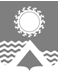 АДМИНИСТРАЦИЯ СВЕТЛОГОРСКОГО СЕЛЬСОВЕТА  ТУРУХАНСКОГО РАЙОНА КРАСНОЯРСКОГО КРАЯПОСТАНОВЛЕНИЕп. Светлогорск10.06.2019                                                                                                                                           № 52-П В соответствии со статьей 87 Трудового кодекса Российской Федерации, Федеральным законом от 27.07.2006 №152-ФЗ «О персональных данных», статьей 29 Федерального закона от 02.03.2007 №25-ФЗ «О муниципальной службе в Российской Федерации», постановлением Правительства Российской Федерации от 21.03.2012 №211 «Об утверждении перечня мер, направленных на обеспечение выполнения обязанностей, предусмотренных Федеральным законом «О персональных данных» и принятыми в соответствии с ним нормативными правовыми актами, операторами, являющимися государственными или муниципальными органами», руководствуясь статьями 19, 22 Устава Светлогорского сельсовета Туруханского района Красноярского края,  ПОСТАНОВЛЯЮ:1. Утвердить Правила работы с обезличенными персональными данными в администрации Светлогорского сельсовета, согласно приложению №1.2. Утвердить Перечень должностей администрации Светлогорского сельсовета, ответственных за проведение мероприятий по обезличиванию обрабатываемых персональных данных, согласно приложению №2.3. Опубликовать постановление в газете «Светлогорский вестник» и разместить на официальном сайте администрации Светлогорского сельсовета.4. Постановление вступает в силу со дня, следующего за днем его официального опубликования в газете «Светлогорский вестник».5. Контроль за исполнением настоящего постановления возложить на заместителя Главы Светлогорского сельсовета Проданову Н.Н. Глава Светлогорского сельсовета                                                                                  А.К. КришталюкПравила работы с обезличенными персональными данными в администрации Светлогорского сельсовета 1. Общие положенияНастоящие Правила работы с обезличенными персональными данными администрации Светлогорского сельсовета (далее - Правила) разработаны с учетом требований Федерального закона от 27.07.2006 №152-ФЗ «О персональных данных» и постановления Правительства РФ от 21.03.2012 №211 «Об утверждении перечня мер, направленных на обеспечение выполнения обязанностей, предусмотренных ФЗ «О персональных данных» и принятыми в соответствии с ним нормативными правовыми актами, операторами, являющимися государственными или муниципальными органами».Настоящие Правила определяют порядок работы с обезличенными персональными данными в администрации Светлогорского сельсовета (далее – администрация).Термины и определенияВ соответствии с Федеральным законом от 27.07.2006 №152-ФЗ «О персональных данных»:персональные данные – любая информация, относящаяся к прямо или косвенно определенному или определяемому физическому лицу (субъекту персональных данных);обработка персональных данных - любое действие (операция) или совокупность действий (операций), совершаемых с использованием средств автоматизации или без использования таких средств с персональными данными, включая сбор, запись, систематизацию, накопление, хранение, уточнение (обновление, изменение), извлечение, использование, передачу (распространение, предоставление, доступ), обезличивание, блокирование, удаление, уничтожение персональных данных;обезличивание персональных данных – действия, в результате которых невозможно определить принадлежность персональных данных конкретному субъекту персональных данных.Условия обезличивания Обезличивание персональных данных может быть проведено с целью ведения статистических данных, снижения ущерба от разглашения защищаемых персональных данных, снижения класса информационных систем персональных данных администрации и по достижению целей обработки или в случае утраты необходимости в достижении этих целей, если иное не предусмотрено федеральным законом. Способы обезличивания при условии дальнейшей обработки персональных данных: уменьшение перечня обрабатываемых сведений; замена части сведений идентификаторами; обобщение – понижение точности некоторых сведений; понижение точности некоторых сведений (например, «Место жительства» может состоять из страны, индекса, города, улицы, дома и квартиры, а может быть указан только город);  деление сведений на части и обработка в разных информационных системах; другие способы.Способом обезличивания в случае достижения целей обработки или в случае утраты необходимости в достижении этих целей является сокращение перечня персональных данных.Для обезличивания персональных данных подходят любые способы явно не запрещенные законодательно.Глава Светлогорского сельсовета принимает решение о необходимости обезличивания персональных данных.Работники, непосредственно осуществляющие обработку персональных данных, готовят предложения по обезличиванию персональных данных, обоснование такой необходимости и способ обезличивания.Работники, обслуживающие базы данных с персональными данными, совместно с ответственным за организацию обработки персональных данных, осуществляют непосредственное обезличивание выбранным способом.Порядок работы с обезличенными персональными даннымиОбезличенные персональные данные не подлежат разглашению и нарушению конфиденциальности.Обезличенные персональные данные могут обрабатываться с использованием и без использования средств автоматизации.При обработке обезличенных персональных данных с использованием средств автоматизации необходимо соблюдение: парольной политики; антивирусной политики;  правил работы со съемными носителями (если они используются);  правил резервного копирования;  правил доступа в помещения, где расположены элементы информационных систем.При обработке обезличенных персональных данных без использования средств автоматизации необходимо соблюдение:  правил хранения бумажных носителей;  правил доступа к ним и в помещения, где они хранятся.Перечень должностей администрации Светлогорского сельсовета Туруханского района Красноярского края, ответственных за проведение мероприятий по обезличиванию обрабатываемых персональных данныхОб утверждении Правил работы с обезличенными персональными данными в администрации Светлогорского сельсовета Приложение №1 к постановлению администрации Светлогорского сельсовета от 10.06.2019 №52-ППриложение №2к постановлению администрации Светлогорского сельсовета от 10.06.2019 №52-П№ п/пДолжностьФ.И.О.1Заместитель Главы Светлогорского сельсоветаПроданова Н.Н.